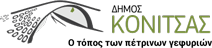 ΠΡΟΓΡΑΜΜΑ ΕΟΡΤΑΣΤΙΚΩΝ ΕΚΔΗΛΩΣΕΩΝ110ης ΕΠΕΤΕΙΟΥ ΕΛΕΥΘΕΡΙΩΝ ΤΗΣ ΚΟΝΙΤΣΑΣ ΑΠΟ ΤΟΝ ΟΘΩΜΑΝΙΚΟ ΖΥΓΟΠέμπτη 23 Φεβρουαρίου 2023Επετειακή Εκδήλωση στην αίθουσα τελετών του Δημαρχείου 18:00 Χαιρετισμοί18:15 Μουσικό πρόγραμμα από τη Φιλαρμονική του Δήμου Κόνιτσας «Ελευθέριος Χ. Παγγές» υπό τη διεύθυνση του μαέστρου Χρήστου Γεωργάνου   18:30 Επετειακά τραγούδια από τη Μικτή Χορωδία του Δήμου Κόνιτσας- Καλλιτεχνική διεύθυνση Γιάννης Γαλίτης 18:45 Παρουσίαση από τους μαθητές του Γενικού Λυκείου Κόνιτσας 19:00 Παρουσίαση καλλιτεχνικού προγράμματος από τους μαθητές του Περιφερειακού Λυκείου Αποστόλου Λουκά Κολοσσίου Κύπρου   19:50 Πρόγραμμα Παραδοσιακών Χορών από τους μαθητές των σχολείων της Κόνιτσας (ΧΟΚ) Παρασκευή 24 Φεβρουαρίου 202307:30 Όρθρος - Αρχιερατική Θεία Λειτουργία στον Προσκυνηματικό Ι. Ναό του Αγίου Κοσμά του Αιτωλού09:40 Άφιξη επισήμων09:45 Δοξολογία10:15 Μετάβαση στη θέση “Άη – Γιάννης”: Επιμνημόσυνη Δέηση - Κατάθεση στεφάνων - Ενός λεπτού σιγή - Εθνικός Ύμνος 10:50 Μετάβαση στο Δημαρχείο 11:00 Εκφώνηση Πανηγυρικού της ημέρας από την κα Μαρούλα Παπαευσταθίου – Τσάγκα, Διδάκτωρ Ιστορίας, Συντονίστρια Εκπαιδευτικού Έργου Φιλολόγων του Περιφερειακού Κέντρου Εκπαιδευτικού  Σχεδιασμού (ΠΕ.Κ.Ε.Σ) Ηπείρου με θέμα «Ιστορικές σελίδες από την απελευθέρωση της Κόνιτσας»  11:25 Παρουσίαση μουσικού προγράμματος από τους μαθητές του Περιφερειακού Λυκείου Αποστόλου Λουκά  Κολοσσίου Κύπρου 11:40 Δεξίωση 12:00 Παρέλαση Ο Δήμαρχος ΚόνιτσαςΝικόλαος Β. Εξάρχου